SCIENCE ET TECHNIQUE DU FROID COMPTES RENDUSCZECH AND GERMAN NATIONAL COMMITTEE FOR COOPERATIONWITH THE INTERNATIONAL INSTITUTE OF REFRIGERATION (IIR)The 12thCRYOGENICS 2012IIR International Conference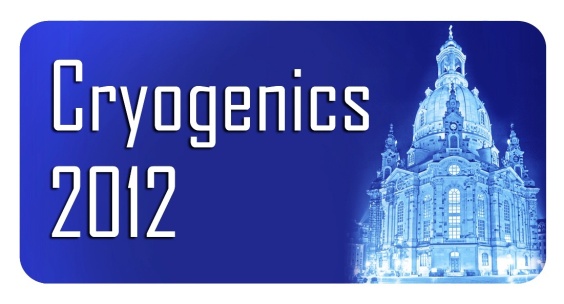 Dresden, GermanySeptember 11 – 14, 2012INSTITUT INTERNATIONAL DU FROIDINTERNATIONAL INSTITUTE OF REFRIGERATIONCommissions A1, A2 and C1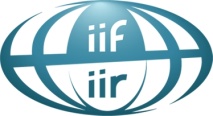 PROGRAMMEREFRIGERATION SCIENCE AND TECHNOLOGYProgramme in Detailmonday, September 10, 2012registration16:00 – 19:00Welcome Party19:00 – 21:00Tuesday, September 11, 2012Opening ceremonyChair: Chrz V., Herzog R., Scurlock R., Coulomb D., Lebrun P.09:00		Opening CeremonyI. Cryogenics in particle physicsChair: Lebrun P., Herzog R.09:20	001	Cryogenics for the Future Accelerator Complex NICA at JINRAgapov N.09:45	009	Development of a Two-Phase Thermosiphon for Extreme Cooling Requirements in the Tritium Source of KATRINGrohmann S.10:10	010	Thermal Design of Cryogenic Permanent Magnet Undulator for SLSAnghel A.10:35	036	Analysis of the SIS100 Superconducting Magnet CoolingBleile A.coffee break11:00 – 11:25II. Cryogenics in particle physics & fusionChair: Herzog R., Agapov N.11:25	030	Design, Manufacturing and Assembly of the Cryogenic Transfer Line 
for XFEL/AMTFChorowski M.11:50	020	Design proposal for MITICA Cryogenic PlantValente M.12:15	018	The MITICA Facility: A Possible Optimization of the Cryogenic Plant Cooling capacityFellin F.12:40	095	Cryogenics for the European Spallation SourceWang X.lunch break13:05 – 14:00III. Superconductivity and its applicationsChair: Lebrun P., Kade A.14:00	002	Experimental Study of Superconducting Magnets for the NICA Accelerator ComplexKhodzhibagiyan H.14:25	037	Measurement of Dynamic Heat Losses in the Fast Ramped Superconducting Magnets for the SIS100 SynchrotronBleile A.14:50	026	The cryogenic system of the 43 T Hybrid magnet of LNCMI Grenoble, FranceRonayette L.15:15	054	Cooling Systems for Superconducting Power Applications – Experiences Gained in HTS Cable and Fault-Current Limiter ProjectsHobl A.15:40	051	Components and Systems for HTS ApplicationsKade A.coffee break16:05 – 16:30IV. Superconductivity  & Very Low TemperaturesChair: Herzog R., Kralik T.16:30	015	Superconducting Current Feeders System for SST-1Gupta N.C.16:55	042	Study of Refrigeration Characteristics of Slush Nitrogen in Flow SystemNakamura N.17:20	079	Modern Ways of Reaching and Using Millikelvin TemperaturesWernicke D.17:45	053	Compact Dilution Refrigerator for Sensor CoolingSchneider M.18:10	073	The AEGIS´Low Temperature SystemEisel T.WEdnesday, September 12, 2012V. Cryocoolers, Liquid HeliumChair: Thummes G., Kaiser G.08:30	039	A 3-Dimensional Numerical Study a Co-Axial type Acoustic Stirling CryocoolerFarouk B.08:55	038	Effects of the Inertance Tube on Pulse Tube Refrigerator PerformanceFarouk B.09:20	052	3-Cycle Pulse Tube Cooler for Cryogenic High-Power ApplicationsKuhn M.09:45	008	Low Temperature Phase Equilibria of Refrigerant MixturesWinkelmann D.10:10	088	Studies of Adsorption Characteristics of Activated Carbons down to 4.5K for Development of Cryosorption PumpsKasthurirengan S.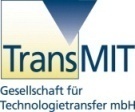 coffee break10:35 – 11:00Coffee Breaks on Wednesday are sponsored by VI. Cryotherapy, CryobiologyChair: Mericka P., Schumacher H.M.11:00	006	Cryotherapy State-of-art and Challenges in PolandPiotrowska A.11:25	077	Study of Contact Methods to Cool Biological Tissue in Local CryosurgeryButorina A.11:50	004	Application of the Very Low Temperatures  for the Preservation ofRare Plants’ Seeds of UkraineArapetyan E.12:15	094	A Preliminary Method for Ultra-Rapid Freezing of the Nicotiana Tabacum BY-2 Cell Line by Encapsulation/VitrificationSchumacher H.M.12:40	074	Standardization of the Cryopreservation Process for Parathyroid GlandsVon Walcke-Wulffenlunch break13:05 – 14:00VII. Air separation and product storage, CO2 sequestrationChair: Chrz V., Kalbassi M.14:00	058	Air Separation Unit Installation and Qualification at the French Guyana Space CentreBurdaszewski P.14:25	032	Advanced Cryogenic Process for Low Purity Oxygen ProductionKirchner L.14:50	085	Oxygen Supply for CO2 Capture by Oxyfuel Coal CombustionKalbassi M.15:15	007	Thermodynamic Analysis of Liquid Oxygen Production System Based on Coupling Joule-Thomson Cooler with PSAPiotrowska A.15:40	078	Feasibility Study of “CO2 Free Hydrogen Chain” Utilizing Australian Brown Coal Linked with CCSInoue K.coffee break16:05 – 16:30Coffee Breaks on Wednesday are sponsored by VIII. MiscellaneousChair: Klier J., Vins M.16:30	076	Thermosiphon Tanks for Reliable Pump OperationHnizdil T.16:55	045	Numerical Simulation of Mixed Convection Heat Transfer to Forced Flow Supercritical HeliumGhosh P.17:20	055	Presentation of the German DIN Working Group – Safety Devices for Helium CryostatsSüsser M.poster session - introduction17:45 – 17:55poster session17:55 – 19:00Superconductive materials and magnetsA1	013	Design of a superconducting inductor for axial concentration flux motorAilam E.H.A1	016	Stability of YBCO coated conductor according to Cu stabilizer thickness for cryogenic applicationsBae J.H.A1	033	Properties of impregnated superconducting coils made from YBCO coated conductor using different technology of impregnationFrolek L.A1	049	Study of Heat Electrodynamic Processes in High Temperature Superconductors (HTSC) Taking into Account Defects of Their Internal StructureDontsova E.A1	086	Critical Current Degradation Analysis in Irradiated Superconducting MaterialsSosnowski J.A1	093	Opportunities for Improving the Electrochemical Characteristics 
of Ni-Zn Batteries Using High Temperature Superconducting CeramicDimitrov D.A1	056	Superconducting Unclosed Shields for Improving Homogeneity of the Magnetic Field in Magnetic Systems Kulikov E.Cryocoolers and cooling of superconductive systemsA1	019	Cool-down processes of NICA accelerator complexMitrofanova Y.A.A1	021	Liquid cryogen targets for experiments in nuclear relativistic 
and particle physicsKonstantinov A.V.A1	062	Studies of Performance Characteristics of Twin Thermoacoustic Prime Mover with Gas Mixtures as Working FluidsBehera U.A1	068	High-Power Stirling-Type Pulse Tube Cryocooler for Operation 
near 80 KThummes G.A1	065	Cryogenic System of Superconducting Separator for Kaon Channel 
of IHEP AcceleratorKozub S.A1	090	Status of the Cryogenic System for the Ariel E-Linac at TriumfSitnikov A.Heat transferA1	017	The cryogenic insulation characteristics of GFRP in Liquid NitrogenKim H.J.A1	071	Cryogenic He experiment on natural turbulent convectionKralik T.A1	072	Radiative heat transfer at low temperatures over microscopic distances in vacuoKralik T.A2	027	Design of a cryogenic helium plate-fin heat exchangerHu Z.J.Liquid hydrogenA1/2	025	Cryogenic hydrogen storage in highly porous materials - A modelling approachSchlemminger Ch.A1/2	069	The development of methods and means of gasification of liquid hydrogen under supercritical parameters Cheremnykh O. Ya.A1/2	082	The development of methods and means of evacuation of hydrogen from tanks of a space flying apparatus under supercritical parametersCheremnykh O. Ya.LNGA2	091	Computer program for simulating the rollover phenomenon during the storage of the stratified layers of liquefied natural gasBelgacem A.Air separationA2	023	Mixtures on basis of rare gases. Application and methods of productionBondarenko V.L.A2	028	Development of an Equation of State for the Representation 
of Solid-Liquid, Solid-Vapour, and Liquid-Vapour Equilibria of Substances of Interest for the Air Distillation ProcessCampestrini M.A2	029	Study Concerning the Possibility for Increasing Argon Recovery from a Cryogenic Air Separation ProcessPopa V.A2	034	Test procedures for cryogenic components and considerations for leakage measurementBoersch M.A2	083	Study on the Miniature Turbo-Expander of Reverse Brayton Cryocooler at 100 KHou Y.A2	084	Experimental investigation on the thermodynamic performance of turbo-expander in two phases Hou Y.CryosurgeryC1	048	Dreams and Reality of Superhigh Frequency Cryogenic Technology in Surgery Butorina A.thursday, September 13, 2012IX. Liquefied natural gas (LNG)Chair: Scurlock R., Schustr P.08:30	031	Conceptual Design of an Efficient Small LNG Production FacilityQuack H.08:55	041	A multiobjective optimization for micro-scale liquefaction plantsArteconi A.09:20	040	LNG as vehicle fuel in ItalyArteconi A.09:45	047	Exergy Analysis to Determine Appropriate Design and Operating Parameters for Collins Refrigerator-Liquefier under Mixed Mode OperationChowdhury K.coffee break10:10 – 10:35X. Cryobiology and -technologyChair: Todorovich M., Spörl G.10:35	046	Analysis on protein stability in Tris buffered purified bulk solutions during the freezing processHeidingsfelder J.11:00	003	Coupled Transport of Water and Cryoprotectant across Cell Membranes and Applications to CryopreservationWeng L.11:25	064	Biological and technological challenges establishing a future-proof cryogenic biomaterialbankCiba P.11:50	087	Cryopreservation of mesenchymal stromal cells by vitrification in multicomponent solutionsPetrenko A.12:15	070	Safety and Quality Assurance in Donation, Harvest and Preservation of Cells and Tissues of Human Origin – A Review of Own ExperienceMericka P.lunch break12:40 – 14:00Lunch & Meeting of Commissions of the IIRXI. Liquid hydrogenChair: Haberstroh C., Bondarenko A.14:00	067	Thermophysical Properties of Hydrogen and Deuterium at 
all Ortho-Para CompositionsLeachman J.14:25	080	Principles for the liquefaction of hydrogen with emphasis 
on pre-cooling processesWalnum H.T.14:50	081	Search for the Best Processes to Liquefy Hydrogen in Very Large PlantsQuack H.15:15	061	The development of methods and means for long-term storage of liquid hydrogen of high purityCheremnykh O.15:40	050	A new cryogenic high-pressure H2 test area: First resultsKlier J.coffee break16:05 – 16:30XII. Rare GasesChair: Arkharov A., Lansky M.16:30	059	Assessment of the Storage of Crude Helium in Reserves in Europe and elsewhereClarke R.H.16:55	024	Cascade units for neon isotope production by rectification methodBondarenko A.17:20	022	Enrichment of rare gases concentrates with application of diaphragm technologiesBondarenko A.17:45	060	The Future of Helium? A Global Agency to Oversee Production, Storage, Supply and Use of Helium Gas and LiquidScurlock R.closing ceremonyChair: Chrz V., Herzog R., Scurlock R., Coulomb D., Lebrun P.18:10 – 18:30conference dinner19:30 – 23:30The conference dinner is sponsored by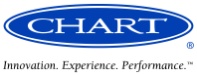 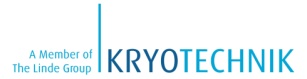 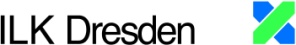 